令和　４年 １０月　吉　日　　中央統括支部会 員 各 位東京都社会保険労務士会中　央　統　括　支　部統括支部長　  佐々木　隆（公印省略）令和４度第2回中央統括支部研修会のお知らせ　紅葉の候、会員の皆様におかれましては益々ご健勝のこととお慶び申し上げます。平素は中央統括支部の事業運営につきましてご協力を賜り厚く御礼申し上げます。さて、中央統括支部では、本年度第2回目の研修会を下記のとおり開催いたします。冬場にかけコロナやインフルエンザの流行も懸念されるため、Ｚｏｏｍを利用してオンラインにて開催致します。オンラインならではの注意事項もありますので、本案内を熟読していただくようよろしくお願いいたします。多くの会員の皆様のご参加をお待ちしております。記１．開催日時：令和　４　年 １1月２８日（月）　15 時 00 分から 17 時 00 分まで　　　　　　　　　　　　　　　　　　　　　　　　　　　　　２．会　　場：Ｚｏｏｍによるオンライン研修　　　　　　　事前申込不要＊入室ＵＲＬ、ミーティングＩＤ、パスコード・資料（レジュメ）等は後日メールにてお知らせ致します。３．テーマ・講師：「障害者雇用における企業側の課題と未来の法改正」講師：株式会社IVOO 代表取締役　沖野正樹 氏　　URL: https://ivoo.co.jp/■プロフィール(２０２２年１０月 現在)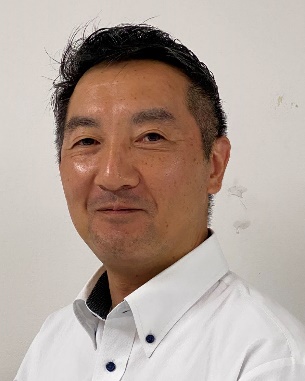 1997年から、約15年大手求人広告会社の営業として約400社企業を担当。身内に障がい者もいたことや、社会的貢献を目指すべく2013年㈱IVOO起業。障がい者雇用の採用から定着支援まで一気通貫企業として、大手外食チェーン店、外資系企業など、定着支援を主に約10年従事。特に精神障がい者・発達障がい者の定着支援が多く、本年、定着支援システム「iASIS/アシス」をリリース。また、飲食チェーン店企業との関わりは多く、現在も飲食チェーン店経営陣との勉強会（２団体）事務局長を担当。【研　修　内　容】 コロナ禍において、各企業進まない「障がい者雇用」。法改正の動き、法定雇用率の％UPを見据えて、障がい者雇用の採用マーケットに、大きな変化が見られます。障がい者雇用の手法としても、自社雇用とアウトソーシングのメリットデメリットも交えながら、各民間企業（人事部）が抱える課題と未来の方向性を解説して頂きます。＊注意事項（１）受講環境本研修は「Zoom」を利用したオンラインでのライブ配信となります。PC のほか、スマートフォン、タブレットでも参加可能です。Zoom アプリをインストールしてご準備ください。＊下記 URL にアクセスし、「ミーティング⽤ Zoom クライアント」から ダウンロードしてください。 https://zoom.us/download#client_4meeting（２）受講案内「受講案内（資料、入室 URL、ID、パスコード等）」については、後日、あらためてメールにてお送りします。研修会で使用する資料については、ご自身にて印刷等してご準備ください。（３）禁止事項①中央統括支部会員以外の方の受講は固くお断りします。②本研修会の録画・録音・画面キャプチャーなどの複製及び、その転載・引用等、あらゆる二次利用を禁止します。③研修会の資料につきましても本研修の受講目的以外での使用は固くお断りします。（４）その他新型コロナウイルスの感染拡大により急遽変更等が生じた場合にはメールにてご連絡させて頂きますことをご了承下さい。【お問い合わせ先】東京都社会保険労務士会	中央統括支部 研修委員（台東支部）問合せメール：kouyama@crescendo-sz.com（神山）以上